
Erblasser:		in	Bei verheirateten Personen bzw. Personen in eingetragener Partnerschaft sind auch die Vermögenswerte des hinterbliebenen Ehegatten bzw. eingetragenen Partners aufzuführen.Gemäss §§ 201 und 205 des kantonalen Steuergesetzes (StG) bzw. Art. 174 und 178 des Bundesgesetzes über die direkte Bundessteuer (DBG) wird mit Busse bestraft, wer die ihm in seiner Eigenschaft als Erbe, als gesetzlicher Vertreter von Erben, als Erbschaftsverwalter und Willensvollstrecker obliegenden Mitwirkungs-, Auskunfts- und Bescheinigungspflichten laut §§ 181 und 182 StG bzw. Art. 157 und 158 DBG verletzt.Zusatzblatt: Verzeichnis der Vermögensgegenstände
Erblasser:		in	Sollten die vorgedruckten Zeilen nicht ausreichend Platz geboten haben, können Sie auf diesem Blatt weitere Vermögensgegenstände bzw. Schulden auflisten:
Erblasser:		in	Verzeichnis der Vermögensgegenstände(Inventaraufnahme auf Korrespondenzweg)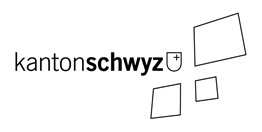 Nr.CHFI.AktivenAktivenAktivenAktiven1GrundstückeGrundstückeGrundstückeGrundstücke2In eigenen Betrieben angelegtes bewegliches VermögenIn eigenen Betrieben angelegtes bewegliches VermögenIn eigenen Betrieben angelegtes bewegliches VermögenIn eigenen Betrieben angelegtes bewegliches Vermögen3Hausratsversicherungs-Police (Versicherungswert)Hausratsversicherungs-Police (Versicherungswert)Hausratsversicherungs-Police (Versicherungswert)Hausratsversicherungs-Police (Versicherungswert)4Bargeld, Gold und andere EdelmetalleBargeld, Gold und andere EdelmetalleBargeld, Gold und andere EdelmetalleBargeld, Gold und andere Edelmetalle5Wertschriften und sonstige Kapitalanlagen 
(z.B. Bankguthaben, Depotvermögen, Forderungen aus Darlehen etc.)Wertschriften und sonstige Kapitalanlagen 
(z.B. Bankguthaben, Depotvermögen, Forderungen aus Darlehen etc.)Wertschriften und sonstige Kapitalanlagen 
(z.B. Bankguthaben, Depotvermögen, Forderungen aus Darlehen etc.)Wertschriften und sonstige Kapitalanlagen 
(z.B. Bankguthaben, Depotvermögen, Forderungen aus Darlehen etc.)6Anteile am Vermögen von Kollektiv- oder Kommanditgesellschaften
oder einfachen GesellschaftenAnteile am Vermögen von Kollektiv- oder Kommanditgesellschaften
oder einfachen GesellschaftenAnteile am Vermögen von Kollektiv- oder Kommanditgesellschaften
oder einfachen GesellschaftenAnteile am Vermögen von Kollektiv- oder Kommanditgesellschaften
oder einfachen Gesellschaften7Anteile aus unverteilten Erbschaften und anderen VermögensmassenAnteile aus unverteilten Erbschaften und anderen VermögensmassenAnteile aus unverteilten Erbschaften und anderen VermögensmassenAnteile aus unverteilten Erbschaften und anderen Vermögensmassen8Übrige Vermögensgegenstände (Motorfahrzeuge, Boote, Sammlungen, Kunst- und Schmuckgegenstände etc.)Übrige Vermögensgegenstände (Motorfahrzeuge, Boote, Sammlungen, Kunst- und Schmuckgegenstände etc.)Übrige Vermögensgegenstände (Motorfahrzeuge, Boote, Sammlungen, Kunst- und Schmuckgegenstände etc.)Übrige Vermögensgegenstände (Motorfahrzeuge, Boote, Sammlungen, Kunst- und Schmuckgegenstände etc.)9Laufende Leibrenten, Pensionen (AHV, IV, BVG etc.), wiederkehrende Leistungen (Lohn, Honorare etc.)Laufende Leibrenten, Pensionen (AHV, IV, BVG etc.), wiederkehrende Leistungen (Lohn, Honorare etc.)Laufende Leibrenten, Pensionen (AHV, IV, BVG etc.), wiederkehrende Leistungen (Lohn, Honorare etc.)Laufende Leibrenten, Pensionen (AHV, IV, BVG etc.), wiederkehrende Leistungen (Lohn, Honorare etc.)10Anwartschaftliche Ansprüche auf Leistungen aus VorsorgeAnwartschaftliche Ansprüche auf Leistungen aus VorsorgeAnwartschaftliche Ansprüche auf Leistungen aus VorsorgeAnwartschaftliche Ansprüche auf Leistungen aus Vorsorge11Lebens-, Renten- und Unfallversicherungspolicen (soweit nicht bereits unter Ziff. 9 oder 10 aufgeführt)Lebens-, Renten- und Unfallversicherungspolicen (soweit nicht bereits unter Ziff. 9 oder 10 aufgeführt)Lebens-, Renten- und Unfallversicherungspolicen (soweit nicht bereits unter Ziff. 9 oder 10 aufgeführt)Lebens-, Renten- und Unfallversicherungspolicen (soweit nicht bereits unter Ziff. 9 oder 10 aufgeführt)12Nutzungsrechte (Nutzniessung/Wohnrecht)Nutzungsrechte (Nutzniessung/Wohnrecht)Nutzungsrechte (Nutzniessung/Wohnrecht)Nutzungsrechte (Nutzniessung/Wohnrecht)II.PassivenPassivenPassivenPassiven13GrundpfandschuldenGrundpfandschuldenGrundpfandschuldenGrundpfandschulden14GeschäftsschuldenGeschäftsschuldenGeschäftsschuldenGeschäftsschulden15Andere Schulden (u.a. offene private Rechnungen, Todesfallkosten)Andere Schulden (u.a. offene private Rechnungen, Todesfallkosten)Andere Schulden (u.a. offene private Rechnungen, Todesfallkosten)Andere Schulden (u.a. offene private Rechnungen, Todesfallkosten)III.Weitere AngabenWeitere AngabenWeitere AngabenWeitere AngabenOrt, Datum:Unterschrift(en):Nr.CHF (+)CHF (-)Vom Erblasser ausgerichtete Vorempfänge und Schenkungen(Inventaraufnahme auf Korrespondenzweg)DatumEmpfängerEmpfängerGegenstandGegenstandGegenstandWertOrt, Datum:Ort, Datum:Ort, Datum:Unterschrift(en):Unterschrift(en):Unterschrift(en):